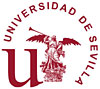 DEPARTAMENTO DE ÁLGEBRASOLICITUD ESTUDIANTE INTERNO DEL DEPARTAMENTO DE ÁLGEBRAD/Dª.....................................................................................................................................D.N.I............................   Domicilio: .............................................................................................................................................................................................................................. Correo electrónico........................................................Teléfono……................................Curso.................................................Titulación: …………………....................................Solicita ser admitido como Estudiante Interno del Departamento de Álgebra, autorizando al Dpto. para solicitar información sobre mi expediente académico.Sevilla,.de.........................  de 2022Fdo: .........................................................Aceptación del Profesor/a D/Dª.......................................................................................................................................................................................................................................Profesor del Área de conocimiento de Álgebra, adscrito al Departamento de Álgebra, manifiesto por el presente escrito que estoy dispuesto a ser tutor del alumno que suscribe la presente solicitud, en caso de que a dicho alumno le sea concedido un nombramiento de alumno interno del Departamento, durante todo el periodo de vigencia.Sevilla, ................. de..........................  de 2022Fdo.: ___________________________SR. DIRECTOR DEL DEPARTAMENTO DE ÁLGEBRA